Motto: „Archa rodinám – rodiny Arše“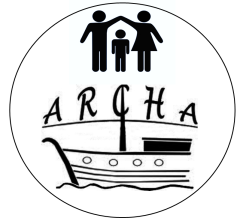 Sdružení rodičů ARCHA, z.s., Petroupim 74, 256 01 PetroupimIČO: 04135423, datová schránka: btk8mz5